Займите свое место среди лидеров отрасли!Приглашаем принять участие в Петербургской технической ярмарке (ПТЯ) – комплексном выставочно-конгрессном мероприятии, представляющем всю технологическую цепочку производства – от научных разработок и производства металла до продукта машиностроительного комплекса. ПТЯ состоится 24-26 марта 2015 года в Санкт-Петербурге в новом современном выставочном комплексе ЭКСПОФОРУМ.На одной площадке будут представлены сразу семь специализированных промышленных выставок. Такой подход значительно увеличивает эффективность тайм-менеджмента: три дня работы на ПТЯ заменяют десятки командировок. 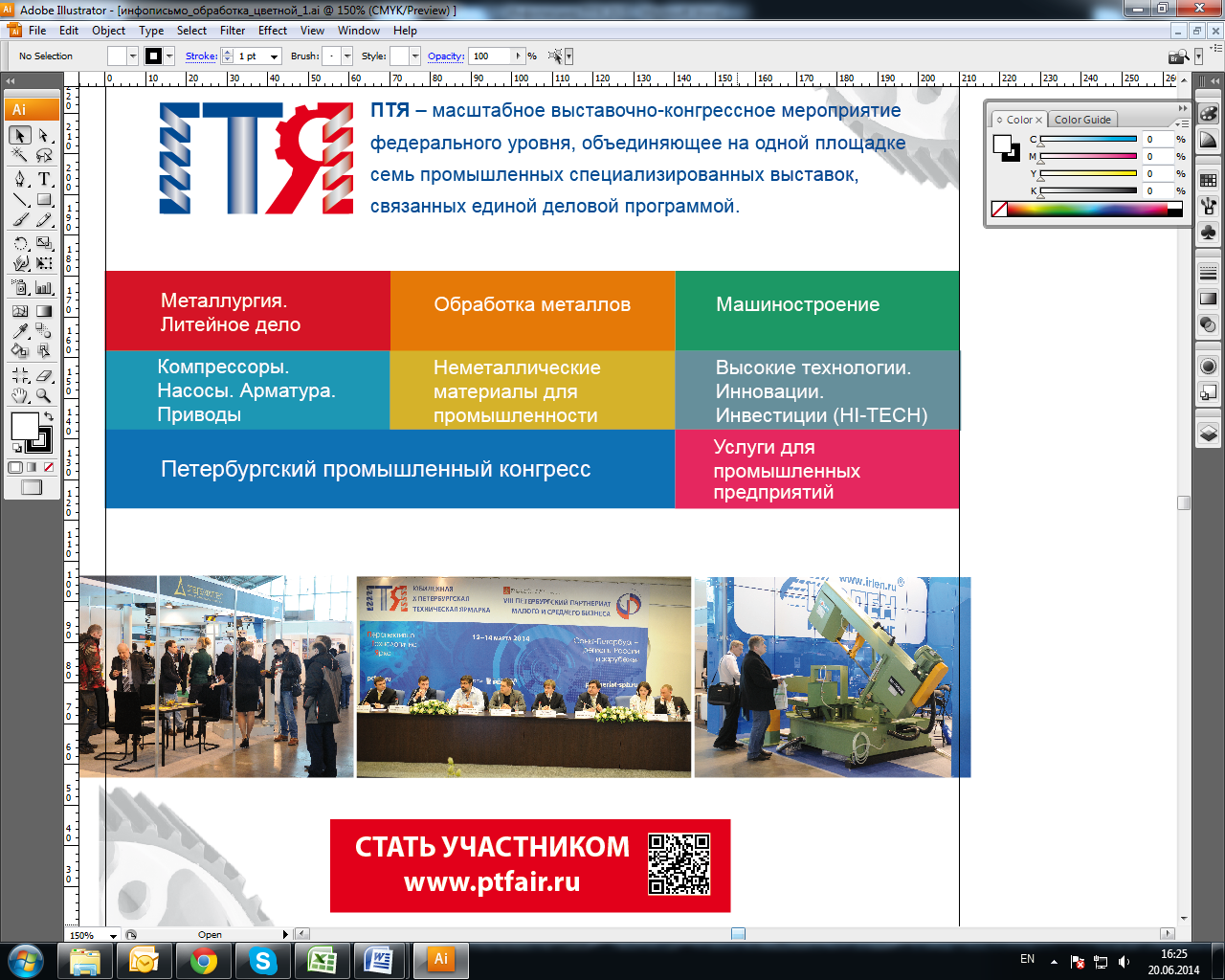 В программе Ярмарки традиционно пройдет Петербургский промышленный конгресс. Ключевыми событиями станут уже традиционные Ассамблея топ-менеджеров, Ассамблея главных технологов и комплекс мероприятий в рамках Дня HI-TECH.Совместно с Петербургской технической ярмаркой пройдут выставка оборудования и технологий для обработки листового металла Blech Russia, выставка крепежных изделий и технологий Fastener Fair Russia и выставка-конференция, посвященная развитию сети поставщиков автокомплектующих, Autoprom Russia. ОРГКОМИТЕТ:Тел.: (812) 320-80-92, 303-98-79E-mail: autopr@restec.ruwww.ptfair.ru ОФИЦИАЛЬНЫЙ САЙТ: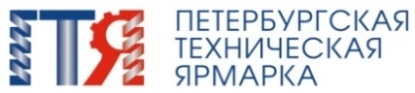 